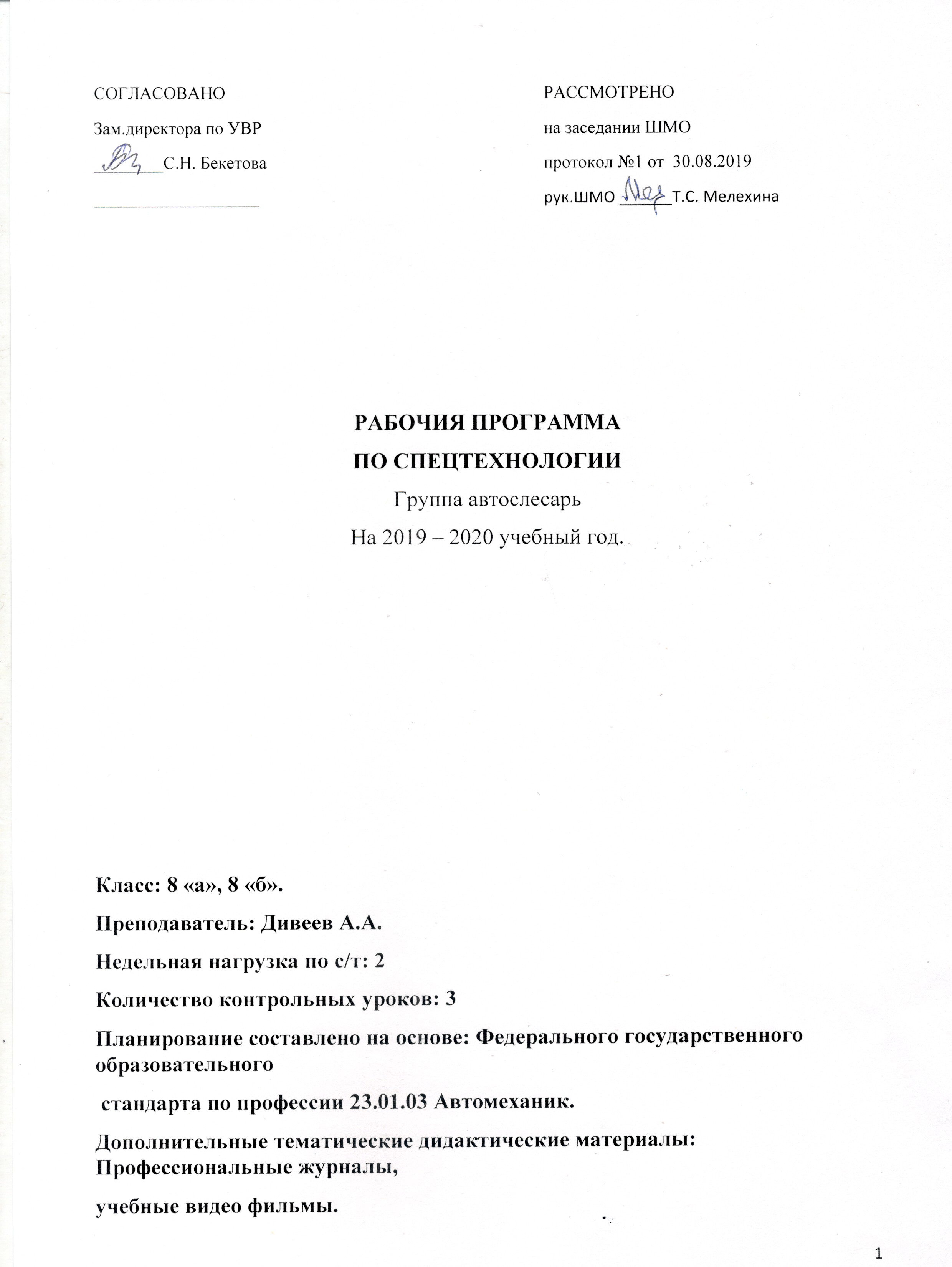 ПОЯСНИТЕЛЬНАЯ ЗАПИСКА Область применения программыРабочая программа учебной и производственной практики (далее рабочая программа) – является  частью  основной  профессиональной  образовательной  программы  в соответствии с ФГОС профессии НПО 23.01.03 Автомеханик в части освоения основного вида профессиональной деятельности (ВПД):  ТЕХНИЧЕСКОЕ ОБСЛУЖИВАНИЕ И РЕМОНТ АВТОТРАНСПОРТА  и соответствующих профессиональных компетенций (ПК):ПК 1 Диагностировать автомобиль, его агрегаты и системы.ПК 2 Выполнять работы по различным видам технического обслуживания. ПК 3 Разбирать, собирать узлы  и агрегаты автомобиля и устранять     неисправности.ПК 4 Оформлять отчетную документацию по техническому обслуживанию. Цели и задачи учебной и производственной практики – требования к результатам освоения учебной и производственной практики. С целью овладения указанным видом профессиональной деятельности и соответствующими профессиональными компетенциями обучающийся в ходе освоения учебной и производственной практики должен:иметь практический опыт:- проведения  технических  измерений  соответствующим  инструментом      и приборами;- выполнения ремонта деталей автомобиля;- снятия и установки агрегатов и узлов автомобиля;- использования диагностических приборов и технического оборудования;- выполнения регламентных работ по техническому обслуживанию    автомобилей;уметь:- выполнять метрологическую поверку средств измерений;- выбирать и пользоваться инструментами и приспособлениями для     слесарных работ;- снимать и устанавливать агрегаты и узлы автомобиля;- определять неисправности и объем работ по их устранению и ремонту;- определять способы и средства ремонта;- применять диагностические приборы и оборудование;- использовать специальный инструмент, приборы, оборудование;- оформлять учетную документацию;Рекомендуемое количество часов на освоение программы учебной и производственной практики:теория – 68 часов. Информационное обеспечение обученияПеречень рекомендуемых учебных изданий, Интернет-ресурсов, допол-нительной литературыОсновные источники:1. Заплатин В.Н., Сапожников Ю.И., Дубов А.В. Лабораторный практикум по материаловедению. М.: Академия, .- 256 с.2. Вареина Л.И., Краснов М.М. Основы технической механики. М.: Академия, .3. Покровский Б.С. Основы слесарного дела. М.: Академия, .4. Покровский Б.С., Скакун В.А. Слесарное дело. М.: Академия, .5. Чумаченко Ю.Т. Автослесарь.: Феникс, .6. Родичев В.А. Грузовые  автомобили. М.: Академия, .7. Пузанков А.Г. Автомобили. Устройство и техническое обслуживание.Гриф МО РФ, .8. Виноградов В.М. Технологические процессы ремонта автомобилей. М., Академия, .9. Мельников С.А. Автослесарь.: Феникс, Ростов на Дону, .Дополнительные источники:1.	Чумаченко Ю.Т. Автомобильный электрик. Электрооборудование иэлектронные системы автомобилей: Учебное пособие.: Феникс, 2. Набоких В.А. Электрооборудование автомобилей и тракторов. − М.:Академия, .3. Чумаченко Ю.Т. Автомобильный практикум. Феникс, .4. Родичев В.А. Легковой автомобиль.- М., Академия, .5. Карагодин В.И., Митрохин Н.Н. Ремонт автомобилей и двигателей. М., Академия, .6. Савич Е.Л. Инструментальный контроль автотранспортных средств: учеб. пособие/ Е.Л. Савич, А.С. Кручек. – Минск: Новое знание, .7. С. В. Березин. Справочник автомеханика.- Издательство: Феникс, .8. Соколова Е.Н. Материаловедение: Контрольные материалы. М.: Ака-демия, .9. Покровский Б.С. Основы слесарного дела: Рабочая тетрадь. М.: Академия, .10. Зайцев С.А., Куранов А.Р., Толстов А.Н. Допуски, посадки и технические измерения в машиностроении. М.: Академия, .11. Вереина Л.И. Техническая механика:  учебное пособие (6-е изд.,стер.), Академия, .Интернет-ресурсы:Техническая	литература	[Электронный	ресурс].	–	Режим	доступа:http//www.tehlit.ru, свободный. – Загл. с экрана.2. Портал нормативно-технической документации [Электронный ресурс].– Режим доступа: http//www.pntdoc.ru, свободный. – Загл. с экрана.3. Автомобильный транспорт [Электронный ресурс]. – Режим доступа:http//www.at.asmap.ru, свободный.http://www.viamobile.ru/index.php- библиотека автомобилиста http://www.bibliotekar.ru/spravochnik-36/13.htm http://sovmasteru.ru/393/             http://affinity.su/category/razmetka-i-raskroj-metalla/   http://www.bibliotekar.ru/slesar/7.htm http://www.bibliotekar.ru/slesar/9.htm        http://www.bibliotekar.ru/slesar/2.htm http://www.bibliotekar.ru/spravochnik-37/6.htm   http://www.bibliotekar.ru/slesar/10.htm http://www.bibliotekar.ru/spravochnik-37/7.htm  http://www.bibliotekar.ru/slesar/11.htm http://www.bibliotekar.ru/slesar/29.htm   http://www.bibliotekar.ru/spravochnik-181-3/149.htm   http://www.bibliotekar.ru/spravochnik-132-proizvodstvo/7.htm http://www.bibliotekar.ru/spravochnik-37/8.htm       http://www.bibliotekar.ru/spravochnik-82/10.htm http://www.bibliotekar.ru/spravochnik-60/9.htm http://www.bibliotekar.ru/auto-uchebnik/4.htm http://www.bibliotekar.ru/auto-4/6.htm    http://www.bibliotekar.ru/spravochnik-56/8.htm http://www.bibliotekar.ru/auto-4/7.htm http://www.bibliotekar.ru/spravochnik-58/47.htm   http://www.bibliotekar.ru/spravochnik-173-traktory-automobili/42.htm http://www.bibliotekar.ru/spravochnik-58/46.htm                         http://www.bibliotekar.ru/spravochnik-56/8.htm http://www.bibliotekar.ru/auto-4/8.htm          http://www.bibliotekar.ru/spravochnik-58/48.htm http://www.bibliotekar.ru/auto-4/10.htm                    http://www.bibliotekar.ru/spravochnik-58/49.htm   http://www.bibliotekar.ru/spravochnik-60/11.htm     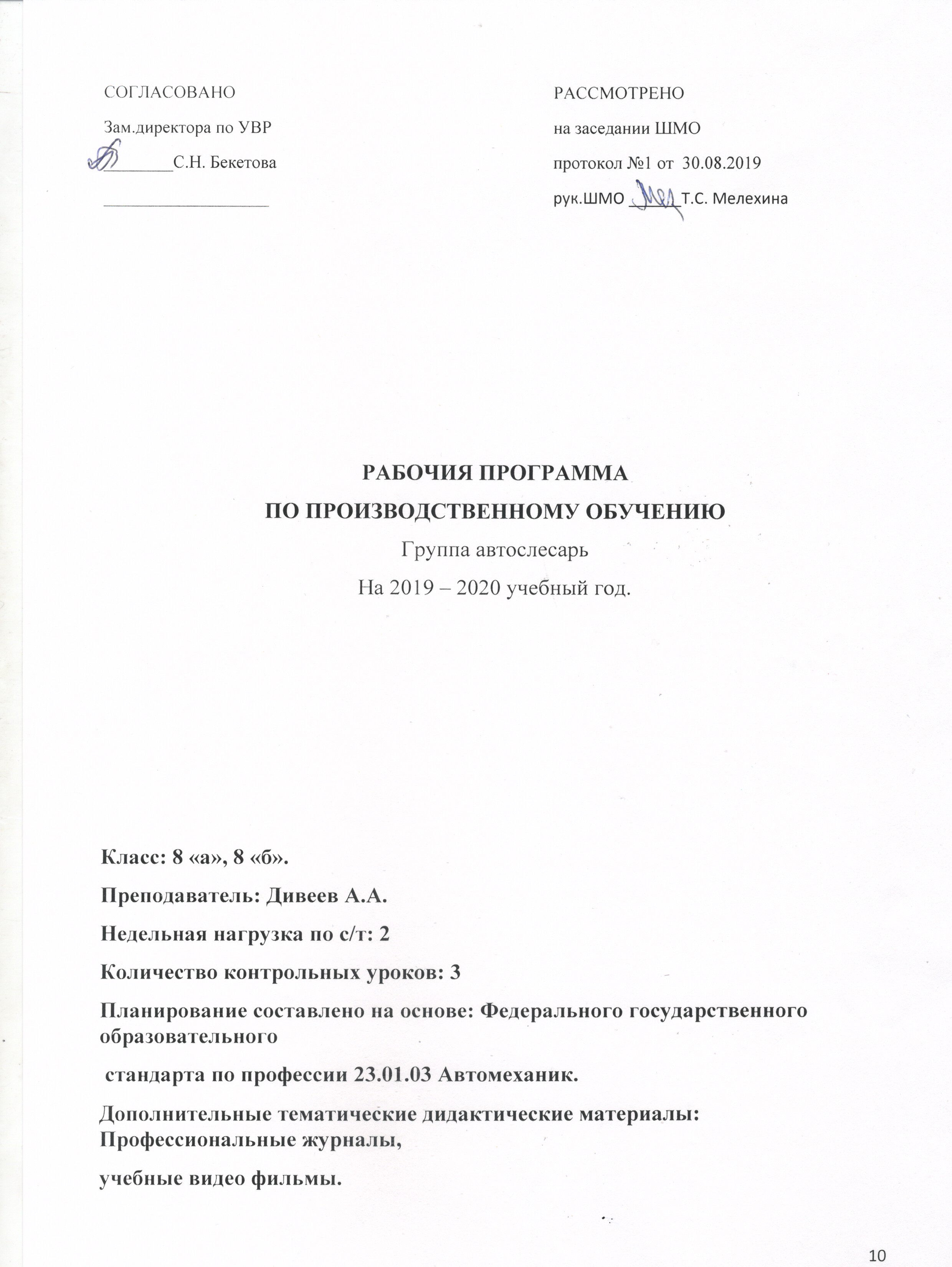 ПОЯСНИТЕЛЬНАЯ ЗАПИСКА  Область применения программыРабочая программа учебной и производственной практики (далее рабочая программа) – является  частью  основной  профессиональной  образовательной  программы  в соответствии с ФГОС профессии НПО 23.01.03 Автомеханик в части освоения основного вида профессиональной деятельности (ВПД):  ТЕХНИЧЕСКОЕ ОБСЛУЖИВАНИЕ И РЕМОНТ АВТОТРАНСПОРТА  и соответствующих профессиональных компетенций (ПК):ПК 1 Диагностировать автомобиль, его агрегаты и системы.ПК 2 Выполнять работы по различным видам технического обслуживания. ПК 3 Разбирать, собирать узлы  и агрегаты автомобиля и устранять     неисправности.ПК 4 Оформлять отчетную документацию по техническому обслуживанию. Цели и задачи учебной и производственной практики – требования к результатам освоения учебной и производственной практики. С целью овладения указанным видом профессиональной деятельности и соответствующими профессиональными компетенциями обучающийся в ходе освоения учебной и производственной практики должен:иметь практический опыт:- проведения  технических  измерений  соответствующим  инструментом      и приборами;- выполнения ремонта деталей автомобиля;- снятия и установки агрегатов и узлов автомобиля;- использования диагностических приборов и технического оборудования;- выполнения регламентных работ по техническому обслуживанию    автомобилей;уметь:- выполнять метрологическую поверку средств измерений;- выбирать и пользоваться инструментами и приспособлениями для     слесарных работ;- снимать и устанавливать агрегаты и узлы автомобиля;- определять неисправности и объем работ по их устранению и ремонту;- определять способы и средства ремонта;- применять диагностические приборы и оборудование;- использовать специальный инструмент, приборы, оборудование;- оформлять учетную документацию;Рекомендуемое количество часов на освоение программы учебной и производственной практики:производственной практики – 136 часов. Информационное обеспечение обученияПеречень рекомендуемых учебных изданий, Интернет-ресурсов, допол-нительной литературыОсновные источники:1. Заплатин В.Н., Сапожников Ю.И., Дубов А.В. Лабораторный практикум по материаловедению. М.: Академия, .- 256 с.2. Вареина Л.И., Краснов М.М. Основы технической механики. М.: Академия, .3. Покровский Б.С. Основы слесарного дела. М.: Академия, .4. Покровский Б.С., Скакун В.А. Слесарное дело. М.: Академия, .5. Чумаченко Ю.Т. Автослесарь.: Феникс, .6. Родичев В.А. Грузовые  автомобили. М.: Академия, .7. Пузанков А.Г. Автомобили. Устройство и техническое обслуживание.Гриф МО РФ, .8. Виноградов В.М. Технологические процессы ремонта автомобилей. М., Академия, .9. Мельников С.А. Автослесарь.: Феникс, Ростов на Дону, .Дополнительные источники:1.	Чумаченко Ю.Т. Автомобильный электрик. Электрооборудование иэлектронные системы автомобилей: Учебное пособие.: Феникс, 2. Набоких В.А. Электрооборудование автомобилей и тракторов. − М.:Академия, .3. Чумаченко Ю.Т. Автомобильный практикум. Феникс, .4. Родичев В.А. Легковой автомобиль.- М., Академия, .5. Карагодин В.И., Митрохин Н.Н. Ремонт автомобилей и двигателей. М., Академия, .6. Савич Е.Л. Инструментальный контроль автотранспортных средств: учеб. пособие/ Е.Л. Савич, А.С. Кручек. – Минск: Новое знание, .7. С. В. Березин. Справочник автомеханика.- Издательство: Феникс, .8. Соколова Е.Н. Материаловедение: Контрольные материалы. М.: Ака-демия, .9. Покровский Б.С. Основы слесарного дела: Рабочая тетрадь. М.: Академия, .10. Зайцев С.А., Куранов А.Р., Толстов А.Н. Допуски, посадки и технические измерения в машиностроении. М.: Академия, .11. Вереина Л.И. Техническая механика:  учебное пособие (6-е изд.,стер.), Академия, .Интернет-ресурсы:Интернет-ресурсы:Техническая	литература	[Электронный	ресурс].	–	Режим	доступа:http//www.tehlit.ru, свободный. – Загл. с экрана.2. Портал нормативно-технической документации [Электронный ресурс].– Режим доступа: http//www.pntdoc.ru, свободный. – Загл. с экрана.3. Автомобильный транспорт [Электронный ресурс]. – Режим доступа:http//www.at.asmap.ru, свободный.http://www.viamobile.ru/index.php- библиотека автомобилиста http://www.bibliotekar.ru/spravochnik-36/13.htm http://sovmasteru.ru/393/             http://affinity.su/category/razmetka-i-raskroj-metalla/   http://www.bibliotekar.ru/slesar/7.htm http://www.bibliotekar.ru/slesar/9.htm        http://www.bibliotekar.ru/slesar/2.htm http://www.bibliotekar.ru/spravochnik-37/6.htm   http://www.bibliotekar.ru/slesar/10.htm http://www.bibliotekar.ru/spravochnik-37/7.htm  http://www.bibliotekar.ru/slesar/11.htm http://www.bibliotekar.ru/slesar/29.htm   http://www.bibliotekar.ru/spravochnik-181-3/149.htm   http://www.bibliotekar.ru/spravochnik-132-proizvodstvo/7.htm http://www.bibliotekar.ru/spravochnik-37/8.htm       http://www.bibliotekar.ru/spravochnik-82/10.htm http://www.bibliotekar.ru/spravochnik-60/9.htm http://www.bibliotekar.ru/auto-uchebnik/4.htm http://www.bibliotekar.ru/auto-4/6.htm    http://www.bibliotekar.ru/spravochnik-56/8.htm http://www.bibliotekar.ru/auto-4/7.htm http://www.bibliotekar.ru/spravochnik-58/47.htm   http://www.bibliotekar.ru/spravochnik-173-traktory-automobili/42.htm http://www.bibliotekar.ru/spravochnik-58/46.htm                         http://www.bibliotekar.ru/spravochnik-56/8.htm http://www.bibliotekar.ru/auto-4/8.htm          http://www.bibliotekar.ru/spravochnik-58/48.htm http://www.bibliotekar.ru/auto-4/10.htm                    http://www.bibliotekar.ru/spravochnik-58/49.htm   http://www.bibliotekar.ru/spravochnik-60/11.htm      http://www.bibliotekar.ru/spravochnik-173-traktory-automobili/18.htm http://www.bibliotekar.ru/spravochnik-173-traktory-automobili/95.htm    http://www.bibliotekar.ru/spravochnik-56/12.htm http://www.bibliotekar.ru/spravochnik-58/51.htm     http://www.bibliotekar.ru/auto-4/9.htm          http://www.bibliotekar.ru/auto-4/5.htm   http://www.bibliotekar.ru/spravochnik-58/67.htm http://www.bibliotekar.ru/spravochnik-58/63.htm http://www.bibliotekar.ru/spravochnik-58/64.htm http://www.bibliotekar.ru/spravochnik-58/66.htm http://www.bibliotekar.ru/auto-4/45.htm http://www.bibliotekar.ru/spravochnik-59/33.htm http://www.bibliotekar.ru/spravochnik-59/38.htm http://www.bibliotekar.ru/auto-uchebnik/73.htm http://rudocs.exdat.com/docs/index-34356.html?page=5 http://knigitut.net/18/104.htm http://butav.ru/category/remont-mexanizmov-transmissii/ http://autoexpress-s.ru/diagnostika__i__remont_hodovoy__cha http://www.autoshcool.ru/1615-sxema-proverki-xodovoj-chasti-avto.html http://autodrop.ru/remont/422-remont-xodovoj-chasti-avtomobilya.html http://amastercar.ru/articles/steering_mechanism_2.shtml http://ga-avto.ru/remontauto/45.htmlВиды практик, и наименование разделов и темОбъем часов12Теория68МДК. 01.01 Слесарное дело и технические измерения.15МДК 01.02 Устройство, техническое обслуживание и ремонт автомобилейТема 1. Ремонт двигателя15Тема 2. Ремонт приборов электрооборудования.10Тема 3. Ремонт механизмов и деталей трансмиссии.14Тема 5. Ремонт деталей механизма управления.14Виды практик, и наименование разделов и темСодержание учебного материалаОбъем часов123Теория68   МДК. 01.01 Слесарное дело и технические измерения.15Тема 1. Разметка плоских поверхностей.Нанесение прямых и перпендикулярных линий. Нанесение параллельных линий. Разметка углов и уклонов. Нахождение центра детали с помощью центроискателя и транспортира.2Тема 2. Рубка металла.Рубка металла в тисках и на плите. Прорубание узких каналов и пазов.2Тема 3. Правка и гибка металла. Правка полосового, пруткового, листового материала. Правка закаленных металлов.2Тема 4. Резка металла.Резка металла ручными ножницами, ножовкой, труборезом, механизированными инструментами.1Тема 5. Опиливание металла.Опиливание параллельных плоскостей, опиливание поверхностей расположенных под углом. Опиливание граней по разметке и по заданным размерам.2Тема 6. Сверление, зенкование, зенкерование  и развертывание.Тема 7. Неразъемные соединения (клепка, пайка, лужение, склеивание.)Сверление, зенкование, зенкерование и развертывание отверстий. Сверление  отверстий сверлильными машинами.Склепывание заклепками с полупрозрачными головками. Склепывание заклепками с потайными головками. Пайка мягкими припоями. Пайка с твердыми припоями. Лужение. Склеивание.22Тема 8. Нарезание резьбы.Нарезание резьбы на стержне. Нарезание резьбы в отверстии. Нарезание трубной резьбы.2МДК 01.02 Устройство, техническое обслуживание и ремонт автомобилей Тема 1. Ремонт двигателя151. Ремонт кривошипно- шатунного и газораспре-делительного  механизма. Ремонт деталей цилиндропоршневой и кривошипно-шатунной групп. Дефектовка деталей, существующие ремонтные размеры. Сборка шатунно-поршневой группы. Ремонт головки цилиндров и деталей клапанного механизма. Заделка трещин. Установка клапанных гнезд. Ручная притирка клапанов коловоротом.2__2. Ремонт блока цилиндров. Порядок разборки двигателя, проверка поршневой группы, очистка двигателя от грязи. Ремонт деталей цилиндро-поршневой группы. Восстановление блоков цилиндров, замена гильз   цилиндров, сборка блоков цилиндров, сборка цилиндропоршневой группы.23. Ремонт и замена приборов системы смазки. Ремонт масляных радиаторов, масляных насосов и испытание на стендах. Ремонт масляных реактивных центрифуг, деталей фильтров.24. Ремонт деталей    системы охлаждения. Практическая работа по удалению накипи из системы охлаждения двигателя. Ремонт радиатора. Работа на стенде по испытанию радиатора. Ремонт водяного насоса, вентилятора. Проверка термостата и паровоздушных клапанов.25. Ремонт системы питания карбюраторных двигателей. Проверка работоспособности топливной аппаратуры без снятия ее с двигателя. Ремонт карбюраторов, топливных баков, трубопроводов и воздухоочистителей. Проверка и регулировка форсунок. Снятие и установка форсунок и топливного насоса. 26. Ремонт системы питания дизельных двигателей и  топливных насосов высокого давления форсунок. Ремонт деталей дизельной топливной аппаратуры.  Снятие и постановка на место насосов высокого давления и     форсунок. Очистка, промывка и проверка состояния деталей. Сборка насосов и форсунок. Проверка герметичности плунжерной пары и внешних сопряжений деталей насоса высокого давления и форсунки. Проверка качества распыливания топлива форсункой. Установка насосов и форсунок на двигатель. Проверка действия приборов в работе.27. Сборка и испытание двигателя.Сборка двигателя и приработка (холодная и горячая обкатка). Испытание двигателя для повышения качества ремонта.3Тема 2. Ремонт приборов электрооборудования.101. Ремонт генератора и стартера.Проверка и обслуживание генератора, проверка действия реле-регулятора. Проверка стартера и регулировка натяжки ремня генератора.22 . Ремонт системы зажигания.Батарейная контактная система. Контактно-транзисторная система зажигания. Бесконтактные транзисторные системы зажигания. Установка зажигания. Приборы зажигания. Свечи зажигания. Катушка зажигания. Распределитель.                      43. Ремонт контрольно-измерительных приборов, электропроводки, приборов внешней световой сигнализации и фар. Основные работы по обслуживанию электрооборудования. Техника безопасности при ТО аккумуляторных батарей. Общие характерные неисправности системы зажигания. Основные неисправности приборов освещения и порядок их устранения. Основные неисправности контрольно-измерительных приборов. Меры безопасности при ТО электрооборудования автомобилей.4Тема 3. Ремонт механизмов и деталей трансмиссии.141. Ремонт сцепления. Приклепывание накладок, замена изношенных деталей и ослабленных пружин, регулировка корзины..32. Ремонт коробки передач. Замена подшипников, восстановление картеров коробки, ремонт посадочных мест под подшипники, восстановление и правка валов, ремонт механизма переключения.43. Ремонт раздаточных коробок.Замена подшипников, восстановление картеров коробки, ремонт посадочных мест под подшипники, восстановление и правка валов.34. Ремонт ведущих мостов. Регулировка подшипников вала ведущей шестерни. Замена полуосей, сальников, шкворней, поворотных цапф.4Тема 4. Ремонт ходовой части.51. Ремонт рамы, рессор и амортизаторов. Сборка и регулировка. 22. Ремонт колёс и шин.    Прием шин в ремонт. Ремонт камер. Местный ремонт покрышек. Балансировка шин (статическая и динамическая балансировка).3Тема 5. Ремонт деталей механизма управления.141. Ремонт рулевого механизма.  Ремонт сборочных единиц рулевого управления и его регулировка. 32. Ремонт гидроусилителя рулевого управления. Ремонт, регулировка и проверка гидроусилителя рулевого управления. Картер. Рулевая сошка. Рейка-поршень рулевого механизма. Сборка рулевого механизма на стенде.33. Ремонт тормозной  системы с гидроприводом. Основные дефекты деталей тормозной системы и способы их устранения. Наклеивание (наклепывание) Тормозных колодок. Сборка, регулировка и прокачка.24.  Ремонт тормозной  системы с пневматическим приводом. Работы выполняемые при ремонте компрессора: ремонт тормозной системы с пневматическим приводом.2Тема 6. Ремонт кузовов, кабин и дополнительного оборудования. Технологический процесс ремонта кузовов и кабин. Восстановление неметаллических деталей кузовов и кабин автомобилей. Ремонт механизмов и оборудования кузовов и кабин. Работа по замене стёкол кабины.2Тема 7. Оформление отчётной и учётной  документации  по техническому обслуживанию и ремонту. Заполнение комплекта учётно-отчётной документации, демонстрация навыков оформления документации.  Дифференцированный зачёт.2Виды практик, наименование разделов и темОбъём часов12Производственная практика136Тема 1. Ознакомление с гаражом.5Тема 2. Ежедневное техническое обслуживание (ЕТО) и техническое обслуживание №1 (ТО 1) .5Тема 3. Техническое обслуживание №2  (ТО 2) и сезонное обслуживание (СО).5Тема 4. Ремонт двигателя.40Тема 5 . Ремонт приборов электрооборудования.18Тема 6. Ремонт механизмов и деталей трансмиссии.25Тема 7. Ремонт ходовой части.18Тема 8. Ремонт деталей механизмов управления.20Виды практик, наименование разделов и темСодержание учебного материалаОбъём часов123Производственная практика136Тема 1. Ознакомление с гаражом.  Ознакомление с рабочим местом автослесаря: - основное и вспомогательное производственное  оборудование (станки и механизмы);-технологическая оснастка, инструмент и необходимый инвентарь(установочные столы, стенды, верстаки).5Тема 2. Ежедневное техническое обслуживание (ЕТО) и техническое обслуживание №1 (ТО 1) .Выявление и устранение дефектов, неисправности в процессе регулировки и испытания агрегатов узлов и приборов. Снятие и установка колес автомобиля, дверей, брызговиков, подножек, хомутиков, кронштейнов бортов, крыльев грузовых автомобилей, номерных знаков.5Тема 3. Техническое обслуживание №2  (ТО 2) и сезонное обслуживание (СО). Определение и устранение неисправностей в работе узлов, механизмов, приборов. Проверка деталей и узлов электрооборудования на контрольных приспособлениях.  Разборка, ремонт, сборка, регулировка и испытание агрегатов, узлов и приборов средней и высокой сложности.5Тема 4. Ремонт двигателя.401. Ремонт кривошипно-шатунного и газораспределительного механизма. Ремонт деталей цилиндропоршневой и кривошипно-шатунной групп. Дефектовка деталей, существующие ремонтные размеры. Сборка шатунно-поршневой группы.42. Ремонт блока цилиндров.Порядок разборки двигателя, проверка поршневой группы, очистка двигателя от грязи. Ремонт деталей цилиндро-поршневой группы.43. Ремонт деталей газораспределительного механизма. Ремонт головки цилиндров и деталей клапанного механизма. Заделка трещин. Установка клапанных гнезд. Ручная притирка клапанов коловоротом.44. Ремонт головки блока цилиндров. Восстановление блоков цилиндров, восстановление гильз цилиндров, восстановление поршней и поршневых пальцев, сборка блоков цилиндров, сборка цилиндропоршневой группы.45. Ремонт и замена приборов системы смазки. Ремонт масляных радиаторов, масляных насосов и испытание на стендах. Ремонт масляных реактивных центрифуг, деталей фильтров.46. Ремонт деталей системы охлаждения. Практическая работа по удалению накипи из системы охлаждения двигателя. Ремонт радиатора. Работа на стенде по испытанию радиатора. Ремонт водяного насоса, вентилятора. Проверка термостата и паровоздушных клапанов.57. Ремонт системы питания бензиновых и дизельных двигателей. Проверка работоспособности топливной аппаратуры без снятия ее с двигателя. Ремонт карбюраторов, топливных баков, трубопроводов и воздухоочистителей. Проверка и регулировка форсунок. Снятие и установка форсунок и топливного насоса. Ремонт деталей дизельной топливной аппаратуры.                      58. Ремонт топливных насосов высокого давления форсунок. Снятие и постановка на место насосов высокого давления и форсунок. Очистка, промывка и проверка состояния деталей. Сборка насосов и форсунок. Проверка герметичности плунжерной пары и внешних сопряжений деталей насоса высокого давления и форсунки. Проверка качества распыливания топлива форсункой. Установка насосов и форсунок на двигатель. Проверка действия приборов в работе.49. Сборка и испытание двигателя. Сборка двигателя и приработка. Испытание двигателя для повышения качества ремонта.5Тема 5 . Ремонт приборов электрооборудования.181. Техническое обслуживание аккумуляторных батарей и ремонт генератора. Техническое обслуживание аккумуляторных батарей. Замеры плотности электролита, проверка нагрузочной вилкой аккумуляторных батарей. Зарядка аккумуляторных батарей. Проверка и обслуживание генератора, проверка действия реле-регулятора. 62. Техническое обслуживание и ремонт системы зажигания и стартера. Батарейная контактная система. Контактно-транзисторная система зажигания. Бесконтактные транзисторные системы зажигания. Установка зажигания. Приборы зажигания. Свечи зажигания. Катушка зажигания. Распределитель.                     Проверка и регулировка стартера.63. Ремонт контрольно-измерительных приборов, электропроводки, приборов внешней световой сигнализации и фар. Основные работы по обслуживанию электрооборудования. Техника безопасности при ТО аккумуляторных батарей. Общие характерные неисправности системы зажигания. Основные неисправности приборов освещения и порядок их устранения. Основные неисправности контрольно-измерительных приборов. Меры безопасности при ТО электрооборудования автомобилей.6Тема 6. Ремонт механизмов и деталей трансмиссии.251. Ремонт сцепления. Приклёпывание накладок, замена изношенных деталей и ослабленных пружин, регулировка корзины.62. Ремонт коробки передач. Замена подшипников, восстановление картеров коробки, ремонт посадочных мест под подшипник, восстановление и правка валов, ремонт механизма переключения.63. Ремонт раздаточных коробок. Замена подшипников, восстановление картеров коробки, ремонт посадочных мест под подшипник, восстановление и правка валов.64. Ремонт ведущих мостов. Регулировка подшипников вала ведущей шестерни.65. Ремонт карданной передачи. Замена крестовин карданной передачи, приводов и шарниров равных угловых скоростей. Замена полуосей, сальников, шкворней, поворотных цапф.6Тема 7. Ремонт ходовой части.181. Ремонт рамы, рессор, амортизаторов. Сборка и регулировка.62. Ремонт колёс. Ремонт балансирной и независимой подвески. Сборка и регулировка. Балансировка колёс (статическая и динамическая балансировка).63. Ремонт шин.  Прием шин в ремонт. Ремонт камер. Местный ремонт покрышек. 6Тема 8. Ремонт деталей механизмов управления.201. Ремонт рулевого механизма.  Ремонт сборочных единиц рулевого управления и его регулировка. 62. Ремонт  гидроусилителя  рулевого управления. Ремонт, регулировка и проверка гидроусилителя рулевого управления. Картер. Рулевая сошка. Рейка-поршень рулевого механизма. Сборка рулевого механизма на стенде.63. Ремонт тормозных колодок.  Основные дефекты деталей тормозной системы и способы их устранения. Наклеивание (наклёпывание) тормозных колодок. Сборка и регулировка.64. Ремонт рабочих цилиндров гидравлического привода тормозов.  Ремонт тормозной системы с гидравлическим приводом. Последовательность восстановления деталей тормозной системы с гидравлическим приводом.65. Ремонт компрессора с пневматическим приводом.  Работы,  выполняемые при ремонте компрессора:  ремонт тормозной системы с пневматическим приводом.6Тема 9. Ремонт кузовов, кабин и дополнительного оборудования. Технологический процесс ремонта кузовов и кабин. Восстановление неметаллических деталей кузовов и кабин автомобилей. Ремонт механизмов и оборудования кузовов и кабин. Работа по замене стёкол кабины.6